AULA 19 - ATIVIDADE DE INGLÊS - 2º ANO – 28/06 A 02/07.CATANDUVAS, JUNE 28TH  2021TODAY IS MONDAY A NEW FRIEND – UMA NOVA AMIGAESCREVA OS NÚMEROS EM INGLÊS E PINTE.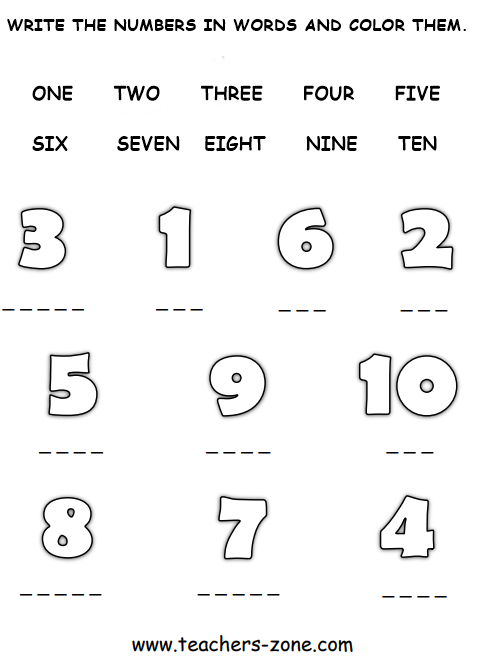 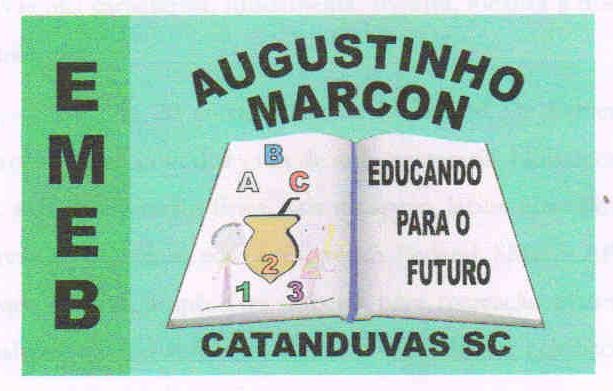 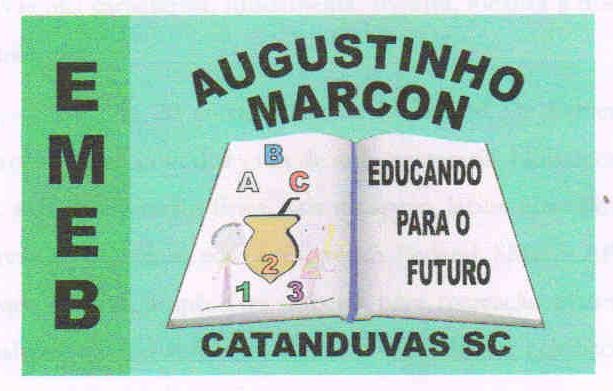 Escola Municipal de Educação Básica Augustinho Marcon. Catanduvas, junho/julho de 2021.Diretora: Tatiana Bittencourt Menegat.Assessora Técnica Pedagógica: Maristela Apª. Borella Baraúna. Assessora Técnica Administrativa: Margarete Petter Dutra.Professora: Jaqueline Demartini. Aluno:........................................................Disciplina: Inglês